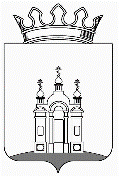 ДУМА ДОБРЯНСКОГО ГОРОДСКОГО ОКРУГАРЕШЕНИЕО внесении изменений 
в Решение Совета депутатов Перемского сельского поселения от 21.12.2018 № 20 
«О бюджете Перемского сельского поселения на 2019 год и на плановый период 2020 
и 2021 годов»В соответствии с Бюджетным кодексом Российской Федерации, Законом Пермского края от 25 марта 2019 г. № 369-ПК «Об образовании нового муниципального образования Добрянский городской округ», решением Думы Добрянского городского округа от 23 сентября 2019 г. № 9 «О вопросах правопреемства», решением Совета Депутатов Перемского сельского поселения 
от 10 ноября 2017 г. № 160 «Об утверждении Положения о бюджетном процессе 
в Перемском сельском поселении»,  Дума Добрянского городского округаРЕШАЕТ:Внести в решение Совета депутатов Перемского сельского поселения от 21 декабря 2018 г. № 20 «О бюджете Перемского сельского поселения на 2019 год и на плановый период 2020 и 2021 годов» (в редакции решений Совета депутатов Перемского сельского поселения от 01.02.2019 № 23, от 29.03.2019 № 29, от 01.04.2019 № 31, от 28.06.2019 № 35, от 29.08.2019 № 36, решения Думы Добрянского городского округа от 19.12.2019 № 73) (далее по тексту – решение) следующие изменения и дополнения:Внести изменения в приложения к решению: 1.1. в приложение 7 «Распределение бюджетных ассигнований по целевым статьям (муниципальным программам и непрограммным направлениям деятельности), группам видов расходов классификации расходов бюджета Перемского сельского поселения на 2019 год»:строку:изложить в следующей редакции:строки:изложить в следующей редакции:строки:изложить в следующей редакции:строку:изложить в следующей редакции:строки:изложить в следующей редакции:строки:изложить в следующей редакции:строки:изложить в следующей редакции:строки:изложить в следующей редакции:1.2. в приложение 9 «Ведомственная структура расходов бюджета Перемского сельского поселения на 2019 год»:строку:изложить в следующей редакции:строки:изложить в следующей редакции:строки:изложить в следующей редакции:строку:изложить в следующей редакции:строки:изложить в следующей редакции:строки:изложить в следующей редакции:2. Опубликовать (обнародовать) настоящее решение в источнике официального опубликования – общественно-политической газете Добрянского муниципального района «Камские зори», в сетевом издании в информационно-телекоммуникационной сети «Интернет» на официальном сайте администрации Добрянского муниципального района www.dobrraion.ru.3. Настоящее решение вступает в силу после его официального опубликования (обнародования).Глава городского округа -глава администрации Добрянскогогородского округа								К.В. ЛызовПредседатель Думы Добрянского городского округа						А.Ф. Палкин Принято Думой Добрянского городского округа 30.12.2019                                                                                                        № 99О300200000Основное мероприятие "Обеспечение жителей Перемского сельского поселения питьевой водой"655,8О300200000Основное мероприятие "Обеспечение жителей Перемского сельского поселения питьевой водой"697,703002И0040Мероприятия по осуществлению водоснабжения населения (обслуживание артезианских скважин, водонапорных башен и сетей водоснабжения в границах поселения)362,2200Закупка товаров, работ и услуг для государственных (муниципальных) нужд100,003002И0040Мероприятия по осуществлению водоснабжения населения (обслуживание артезианских скважин, водонапорных башен и сетей водоснабжения в границах поселения)404,1200Закупка товаров, работ и услуг для государственных (муниципальных) нужд141,9О300300000Основное мероприятие "Обеспечение уровня комфортности жителей Перемского сельского поселения"434,203003И0050Оплата уличного освещения в границах населенных пунктов поселения380,7200Закупка товаров, работ и услуг для государственных (муниципальных) нужд230,7О300300000Основное мероприятие "Обеспечение уровня комфортности жителей Перемского сельского поселения"468,603003И0050Оплата уличного освещения в границах населенных пунктов поселения415,1200Закупка товаров, работ и услуг для государственных (муниципальных) нужд265,1О300400000Основное мероприятие "Улучшение санитарного и экологического состояния территории Перемского сельского поселения"876,1О300400000Основное мероприятие "Улучшение санитарного и экологического состояния территории Перемского сельского поселения"764,103004И0090Мероприятия по благоустройству поселения756,1200Закупка товаров, работ и услуг для государственных (муниципальных) нужд456,103004И0090Мероприятия по благоустройству поселения644,1200Закупка товаров, работ и услуг для государственных (муниципальных) нужд344,1О500000000Муниципальная программа Перемского сельского поселения "Обеспечение безопасности жизнедеятельности населения Перемского сельского поселения"300,0О500100000Основное мероприятие "Безопасное проживание населения на территории Перемского сельского поселения"300,005001Б0010Мероприятия по обеспечению первичных мер пожарной безопасности в границах населенных пунктов поселения300,0200Прочая закупка товаров, работ и услуг71,0О500000000Муниципальная программа Перемского сельского поселения "Обеспечение безопасности жизнедеятельности населения Перемского сельского поселения"322,7О500100000Основное мероприятие "Безопасное проживание населения на территории Перемского сельского поселения"322,705001Б0010Мероприятия по обеспечению первичных мер пожарной безопасности в границах населенных пунктов поселения322,7200Прочая закупка товаров, работ и услуг93,79000000000Непрограммные направления деятельности3 281,89100000000Обеспечение деятельности органов местного самоуправления Перемского сельского поселения3 192,79000000000Непрограммные направления деятельности3 294,89100000000Обеспечение деятельности органов местного самоуправления Перемского сельского поселения3 205,79100000030Обеспечение выполнения функций органами местного самоуправления1 436,0100Расходы на выплаты персоналу в целях обеспечения выполнения функций государственными (муниципальными) органами, казенными учреждениями, органами управления государственными внебюджетными фондами1 117,3200Закупка товаров, работ и услуг для государственных (муниципальных) нужд289,79100000030Обеспечение выполнения функций органами местного самоуправления1 449,0100Расходы на выплаты персоналу в целях обеспечения выполнения функций государственными (муниципальными) органами, казенными учреждениями, органами управления государственными внебюджетными фондами1 164,0200Закупка товаров, работ и услуг для государственных (муниципальных) нужд256,0737МКУ "Администрация Добрянского района" (Перемское сельское поселение)4 296,7737МКУ "Администрация Добрянского района" (Перемское сельское поселение)4 332,49000000000Непрограммные направления деятельности 874,79100000000Обеспечение деятельности органов местного самоуправления Перемского сельского поселения874,09100000030Обеспечение выполнения функций органами местного самоуправления706,2100Расходы на выплаты персоналу в целях обеспечения выполнения функций государственными (муниципальными) органами, казенными учреждениями, органами управления государственными внебюджетными фондами599,6200Закупка товаров, работ и услуг для государственных (муниципальных) нужд77,99000000000Непрограммные направления деятельности 887,79100000000Обеспечение деятельности органов местного самоуправления Перемского сельского поселения887,09100000030Обеспечение выполнения функций органами местного самоуправления719,2100Расходы на выплаты персоналу в целях обеспечения выполнения функций государственными (муниципальными) органами, казенными учреждениями, органами управления государственными внебюджетными фондами646,3200Закупка товаров, работ и услуг для государственных (муниципальных) нужд44,20300Национальная безопасность и правоохранительная деятельность210,00310Обеспечение пожарной безопасности210,0О500000000Муниципальная программа Перемского сельского поселения "Обеспечение безопасности жизнедеятельности населения Перемского сельского поселения"210,0О500100000Основное мероприятие "Безопасное проживание населения на территории Перемского сельского поселения"210,005001Б0010Мероприятия по обеспечению первичных мер пожарной безопасности в границах населенных пунктов поселения210,0200Прочая закупка товаров, работ и услуг71,00300Национальная безопасность и правоохранительная деятельность232,70310Обеспечение пожарной безопасности232,7О500000000Муниципальная программа Перемского сельского поселения "Обеспечение безопасности жизнедеятельности населения Перемского сельского поселения"232,7О500100000Основное мероприятие "Безопасное проживание населения на территории Перемского сельского поселения"232,705001Б0010Мероприятия по обеспечению первичных мер пожарной безопасности в границах населенных пунктов поселения232,7200Прочая закупка товаров, работ и услуг93,7767МКУ "Управление жилищно-коммунального хозяйства и благоустройства" (Перемское сельское поселение)815,1767МКУ "Управление жилищно-коммунального хозяйства и благоустройства" (Перемское сельское поселение)779,40502Коммунальное хозяйство100,0О300000000Муниципальная программа Перемского сельского поселения "Инфраструктура Перемского сельского поселения"100,003002И0040Мероприятия по осуществлению водоснабжения населения (обслуживание артезианских скважин, водонапорных башен и сетей водоснабжения в границах поселения)100,0200Закупка товаров, работ и услуг для государственных (муниципальных) нужд100,00503Благоустройство680,0О300000000Муниципальная программа Перемского сельского поселения "Инфраструктура Перемского сельского поселения"680,0О300300000Основное мероприятие «Обеспечение жителей Перемского сельского поселения водой»223,903003И0050Оплата уличного освещения в границах населенных пунктов поселения220,4200Закупка товаров, работ и услуг для государственных (муниципальных) нужд220,40502Коммунальное хозяйство141,9О300000000Муниципальная программа Перемского сельского поселения "Инфраструктура Перемского сельского поселения"141,903002И0040Мероприятия по осуществлению водоснабжения населения (обслуживание артезианских скважин, водонапорных башен и сетей водоснабжения в границах поселения)141,9200Закупка товаров, работ и услуг для государственных (муниципальных) нужд141,90503Благоустройство602,4О300000000Муниципальная программа Перемского сельского поселения "Инфраструктура Перемского сельского поселения"602,4О300300000Основное мероприятие «Обеспечение жителей Перемского сельского поселения водой»258,303003И0050Оплата уличного освещения в границах населенных пунктов поселения254,8200Закупка товаров, работ и услуг для государственных (муниципальных) нужд254,8О300400000Основное мероприятие «Обеспечение жителей Перемского сельского поселения водой»456,103004И0090Мероприятия по благоустройству поселения456,1200Закупка товаров, работ и услуг для государственных (муниципальных) нужд456,1О300400000Основное мероприятие «Обеспечение жителей Перемского сельского поселения водой»344,103004И0090Мероприятия по благоустройству поселения344,1200Закупка товаров, работ и услуг для государственных (муниципальных) нужд344,1